„PODUNAVLJE“ AD BAČKA PALANKABroj : 01-07-02/17Dana: 25.12.2017.g.IZVOD  Iz Zapisnika sa  sednice  Odbora direktora  „PODUNAVLJE“ AD Bačka Palanka, održane 25.12.2017.god, sa početkom u 1200 časova.I TAČKA  DNEVNOG  REDAPREDMET: Donošenje odluke o zakazivanju vanredne  		 sednice Skupštine akcionara                                        (Izvestilac : Jovo Živkov)            Na osnovu člana 67.  Statuta  akcionarskog društva,  odbor direktora je  usvojio:* SAZIVANJE VANREDNE SEDNICE SKUPŠTINE	Saziva se  vanredna  sednica Skupštine  „PODUNAVLJE“ AD Bačka Palanka za dan  16.01.2018.godine, sa početkom u 12,oo časova. Skupština će se održati u Bačkoj Palanci, u prostorijama Društva. * javni poziv za VANREDNU SEDNICU  SKUPŠTINE	Javni poziv akcionarima za učešće na Skupštini upućuje se dana 26.12. 2017. godine. Javni poziv se objavljuje na internet stranici Društva (www.podunavlje.rs), na internet stranici Registra privrednih subjekata Agencije za privredne registre, Centralnog registra depoa i kliringa hartija od vrednosti..* DNEVNI RED		           1. Razrešenje  i imenovanje člana Odbora direktora	Po navedenim tačkama glasaju prisutni akcionari koji poseduju akcije sa pravom glasa. 	Odluke se donose običnom većinom glasova prisutnih akcionara koji imaju pravo glasa.* PREUZIMANJE MATERIJALA ZA VANREDNU SEDNICU  skupštinE         Kompletan materijal za sednicu Skupštine može se preuzeti na internet stranici Društva (www.podunavlje.rs) ili lično u prostorijama Društva svakog radnog dana u vremenu od 12,00 do 15,00 časova.*PRAVA AKCIONARA U VEZI SA UČEŠĆEM NA  skupštini          Akcionar ima pravo da učestvuje u radu skupštine, što podrazumeva:1)	pravo glasa o pitanjima o kojima glasa njegova klasa akcija,Svaki akcionar ima pravo učešća u radu skupštine tako što ima pravo da govori na sednici skupštine, da daje predloge, postavlja pitanja i glasa. Akcionar koji nema akcije najmanje u vrednosti od  0,1% od osnovnog kapitala Društva ne može lično učestvovati u radu Skupštine već preko zajedničkog punomoćnika akcionara koji zajedno ispunjavaju ovaj uslov ili da glasa u odsustvu.* DAN AKCIONARA       Dan na koji se utvrđuje lista akcionara za sastav Skupštine (dan akcionara) je 06.01. 2018. godine, što je deseti dan pre održavanja sednice. Samo akcionari koji su akcionari Društva na taj dan imaju pravo učešća u radu Skupštine.         „PODUNAVLJE“ AD  Bačka Palanka, na dan upućivanja poziva 26.12. 2017. godine ima ukupno emitovano 177.280 običnih akcija sa pravom glasa. Sve odluke predložene dnevnim redom se donose običnom većinom glasova. Ukupan broj glasova kojima raspolažu akcionari u Skupštini   „PODUNAVLJE“ AD Bačka Palanka  iznosi  175.298, ukupan broj emitovanih umanjen za 1982 akcija koje pripadaju Akcionarskom fondu bez prava upravljanja.	Jedan ili više akcionara koji poseduju najmanje 5% akcija sa pravom glasa može odboru direktora predložiti dodatne tačke za dnevni red sednice o kojima predlažu da se raspravlja, kao i dodatne tačke o kojima se predlaže da skupština donese odluku, pod uslovom da obrazlože taj predlog ili da dostave tekst odluke koju predlažu.          Predlog  se daje  pisanim putem, uz navođenje podataka o podnosiocima zahteva, a može se uputiti društvu najkasnije 20 dana pre dana održavanja redovne sednice skupštine.       Akcionar koji ima pravo na učešće u radu Skupštine ima pravo da članovima  Odbor	a direktora postavi pitanja koja se odnose na tačke dnevnog reda sednice, kao i druga pitanja u vezi sa Društvom samo u meri u kojoj su odgovori na ta pitanja neophodni za pravilnu procenu pitanja koja se odnose na tačke dnevnog reda sednice. Član  Odbora direktora dužan je da akcionaru pruži odgovor na postavljeno pitanje tokom sednice, osim u izuzetnim slučajevima predviđenim aktima Društva i zakonom. 	Akcionari koji su vlasnici najmanje 0,1% od ukupnog  broja  akcija sa pravom glasa imaju pravo da lično učestvuju u radu i odlučivanju Skupštine akcionara.	Akcionar ima pravo da putem punomoćja ovlasti određeno lice da u njegovo ime učestvuje u radu skupštine, uključujući i pravo da u njegovo ime glasa (punomoćje za glasanje). 	Punomoćnik ima ista prava u pogledu učešća u radu sednice skupštine kao i akcionar koji ga je ovlastio. 	Ako je punomoćje za glasanje izdato većem broju lica, smatraće se da je svako od punomoćnika ponaosob ovlašćen za glasanje. 	Ako sednici pristupi više od jednog punomoćnika istog akcionara po osnovu istih akcija, Društvo će kao punomoćnika prihvatiti lice sa najkasnijim datumom na punomoćju za glasanje, a ako ima više od jednog punomoćja za glasanje koja imaju isti najkasniji datum Društvo je ovlašćeno da kao punomoćnika prihvati samo jedno od tih lica. 	Punomoćje za glasanje daje se u pisanoj formi i sadrži naročito: 1. ime, jedinstveni matični broj i prebivalište akcionara koji je domaće fizičko lice, odnosno ime, broj pasoša ili drugi identifikacioni broj i prebivalište akcionara koji je strano fizičko lice, odnosno poslovno ime, matični broj i sedište akcionara koji je domaće pravno lice, odnosno poslovno ime, broj registracije ili drugi identifikacioni broj i sedište akcionara koji je strano pravno lice; 2. ime punomoćnika, sa svim podacima stava 5. tačka 1. ovog člana; broj, vrstu i klasu akcija za koje se punomoćje izdaje.Ako fizičko lice daje punomoćje za glasanje ono mora biti overeno u skladu sa zakonom kojim se uređuje overa potpisa. 	Punomoćnik je dužan da kopiju punomoćja dostavi Društvu najkasnije tri dana pre dana održavanja sednice Skupštine akcionara.									Predsednik Odbora direktora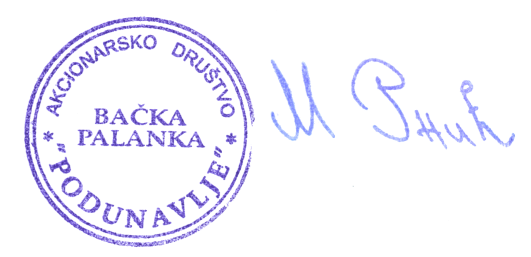 									   Marjan Rnić